§18511.  Presumption of disability for active firefighters1.  Definition.  For purposes of this section, a person is considered to be an active member of a municipal fire department or of a volunteer fire department or volunteer firefighters' association if the person aids in the extinguishment of fires, whether or not the person has administrative duties or other duties as a member of the department or association.[PL 1985, c. 801, §§ 5, 7 (NEW).]2.  Presumption.  It is presumed that a member incurred a disability in the line of duty that occurred while in actual performance of duty at some definite time and place and that was not caused by the willful negligence of the member if:A.  The disability is the result of a cardiovascular injury that occurred, or a cardiovascular or pulmonary disease that developed, within 6 months of having participated in firefighting or in a training or drill that involved firefighting; and  [PL 2009, c. 322, §10 (AMD).]B.  The member was an active member of a municipal fire department or of a volunteer fire association, as defined in Title 30‑A, section 3151, for at least 2 years before the injury or the onset of the disease.  [PL 2009, c. 322, §10 (AMD).]C.    [PL 2009, c. 322, §10 (RP).][PL 2009, c. 322, §10 (AMD).]3.  Rebuttal.  This presumption is subject to rebuttal in accordance with the Maine Rules of Evidence, Rule 301.[PL 1985, c. 801, §§ 5, 7 (NEW).]SECTION HISTORYPL 1985, c. 801, §§5,7 (NEW). PL 1989, c. 878, §B6 (AMD). PL 2009, c. 322, §10 (AMD). The State of Maine claims a copyright in its codified statutes. If you intend to republish this material, we require that you include the following disclaimer in your publication:All copyrights and other rights to statutory text are reserved by the State of Maine. The text included in this publication reflects changes made through the First Regular Session and the First Special Session of the131st Maine Legislature and is current through November 1, 2023
                    . The text is subject to change without notice. It is a version that has not been officially certified by the Secretary of State. Refer to the Maine Revised Statutes Annotated and supplements for certified text.
                The Office of the Revisor of Statutes also requests that you send us one copy of any statutory publication you may produce. Our goal is not to restrict publishing activity, but to keep track of who is publishing what, to identify any needless duplication and to preserve the State's copyright rights.PLEASE NOTE: The Revisor's Office cannot perform research for or provide legal advice or interpretation of Maine law to the public. If you need legal assistance, please contact a qualified attorney.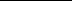 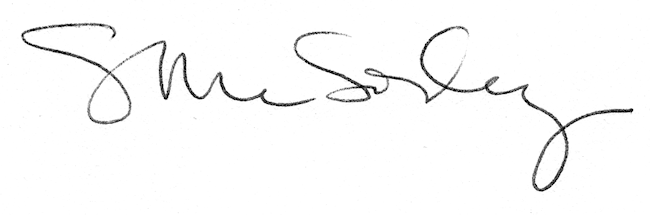 